ИЮНЬ  2023 годПРОДАВЕЦ, КОНТРОЛЕР-КАССИР, ТОВАРОВЕД 1. ООО "МВМ ЕКАТЕРИНБУРГ" требуются продавцы-консультанты, з/п от 26000 до 39 000 руб. Тел. 8 (964) 9790659, Михеева Ирина.2. Требуются продавцы, з/п от 25000 руб. Обращаться по тел.: 8(953) 6033791 Роза Василовна.3. Требуются продавцы, з/п от 19000 до 27000 руб. Обращаться по тел.: 8 (950) 6394086 Авакова Елена Юрьевна.4. В ООО "ИНВЕСТ ГРУПП" требуется продавец, з/п от 20000 до 25000 руб. Тел. 8 (950) 6333831Татьяна Алексеевна, зав.магазином.5. В ООО «СЕРОВХЛЕБ» требуется продавец, з/п от 18000 руб. Тел. 8 (992) 0229884, Казанцева Лариса Владимировна.6. В АО "ТАНДЕР" требуются продавцы, з/п от 29000 руб. Тел.8 (904) 5494421, Губайдуллина Наталья Вячеславовна.ОФИЦИАНТ, БАРМЕН, АДМИНИСТРАТОР1. В ООО СП Чистые ключи требуется официант, з/п от 18000 руб. Тел. (34385) 38315, Якубеня Вера Александровна.2. В ресторан «Надеждинский» требуются официанты, з/п от 19400 руб.  Тел. 8-952-73-44-202ПОВАР, КОНДИТЕР, ТЕХНОЛОГ1. Филиал МАОУ СОШ N14 им В.Ф.Фуфачева-д/с N 24 "Умка" приглашает на работу повара, з/п от 20000 руб., 8 часовой рабочий день, полный соц.пакет. Обращаться по адресу: ул. Зелёная 12, тел. 6-01-53, 89086382427 Ирина Владимировна, зав.филиалом.2. В «Серовский техникум сферы обслуживания и питания требуется повар на выпечку пирогов, з/п от 18679 руб. График работы с 5 до 11 часов. Тел. 8(34385) 7-17-22 Елена Николаевна.3. В ресторан «Надеждинский» требуется повар, з/п от 19300 руб.  Тел. 8-952-73-44-2024. В МАОУ СОШ № 14 требуется повар, з/п от 18679. Тел. 8 (34385) 63950, 8(34385) 63950. Ульянова Евгения Юрьевна, начальник отдела кадров.5. В ООО "Единая сеть питания-Екатеринбург" требуется повара¸ з/п от 25000 до 30000 руб. Тел. 8 (904) 1773266, Косолапова Анна Алексеевна.6. В ООО «Карусель» требуется пекарь, з/п от 28000 до 30000 руб. Тел. 8(34385)71332Тошева Наталия Владимировна, начальник отдела кадров.7. В ООО «Кафе Театральное», требуется повар, з/п от 19000 до 30000 руб. Тел. 8-908-634-30-54.8. В ГАУ "Серовский дом-интернат" требуется повар, з/п от 23000 руб. Обращаться по тел. +7(950)6369757 Семченко Юлия Дмитриевна, директор.9. МАУ ДО ООЦ ЧАЙКА требуется повар, з/п от 18700 руб. Тел. 8(908) 9019294 Титова Ольга Александровна.10. В МБДОУ д/с № 33 Веснушки требуется повар, з/п 18700 руб. Тел., (34385) 77710 Левчук Ирина Анатольевна, руководитель. БУХГАЛТЕР 1. ООО Чоп «Беркут» требуется бухгалтер, з/п от 12600 руб. Тел. 8 (34385) 64044, (904) 9821368, Шитов Андрей Геннадьевич.2. В ООО ТЭКсвязьинжиниринг требуется бухгалтер, з/п от 40000 руб. Тел. 8 (926) 1677936 Доброва Ольга Анатольевна.3. В ООО Центр Сопровождения Бизнеса требуется бухгалтер, з/п от 20000 руб. Тел. 8 (34385) 60720, Григорян Марина Валерьевна.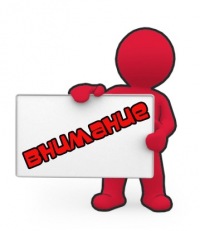 